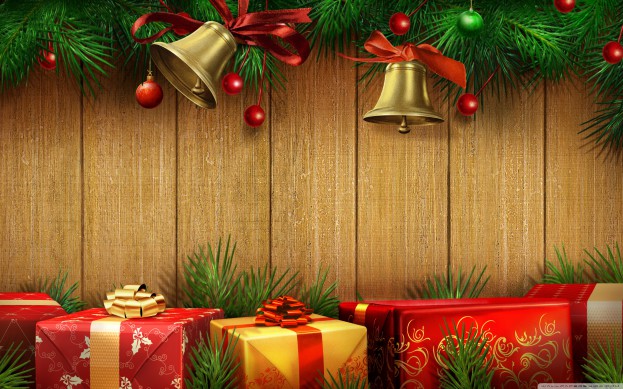  Strávte s nami príjemný podvečer vo    Vianočnej kaviarni* vystúpenie žiakov	* výstava vianočného pečiva	* živý Betlehem   * tombola  * Janigovské trhy	 * riaditeľský punč 